基本信息基本信息 更新时间：2024-04-14 00:10  更新时间：2024-04-14 00:10  更新时间：2024-04-14 00:10  更新时间：2024-04-14 00:10 姓    名姓    名汉伟波汉伟波年    龄42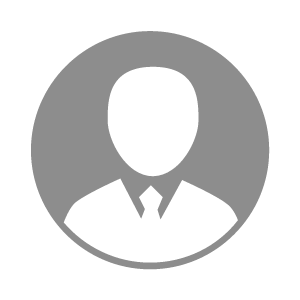 电    话电    话下载后可见下载后可见毕业院校海伦农机校邮    箱邮    箱下载后可见下载后可见学    历中专住    址住    址期望月薪5000-10000求职意向求职意向兽药销售经理,饲料添加剂销售经理,大包干业务员兽药销售经理,饲料添加剂销售经理,大包干业务员兽药销售经理,饲料添加剂销售经理,大包干业务员兽药销售经理,饲料添加剂销售经理,大包干业务员期望地区期望地区黑龙江省|吉林省黑龙江省|吉林省黑龙江省|吉林省黑龙江省|吉林省教育经历教育经历就读学校：海伦农机校 就读学校：海伦农机校 就读学校：海伦农机校 就读学校：海伦农机校 就读学校：海伦农机校 就读学校：海伦农机校 就读学校：海伦农机校 工作经历工作经历工作单位：广东溢多利生物科技股份有限公司 工作单位：广东溢多利生物科技股份有限公司 工作单位：广东溢多利生物科技股份有限公司 工作单位：广东溢多利生物科技股份有限公司 工作单位：广东溢多利生物科技股份有限公司 工作单位：广东溢多利生物科技股份有限公司 工作单位：广东溢多利生物科技股份有限公司 自我评价自我评价一直从事销售行业，对部分行业有一定的了解。为人诚实正直，做事认真负责。一直从事销售行业，对部分行业有一定的了解。为人诚实正直，做事认真负责。一直从事销售行业，对部分行业有一定的了解。为人诚实正直，做事认真负责。一直从事销售行业，对部分行业有一定的了解。为人诚实正直，做事认真负责。一直从事销售行业，对部分行业有一定的了解。为人诚实正直，做事认真负责。一直从事销售行业，对部分行业有一定的了解。为人诚实正直，做事认真负责。一直从事销售行业，对部分行业有一定的了解。为人诚实正直，做事认真负责。其他特长其他特长